KATA PENGANTAR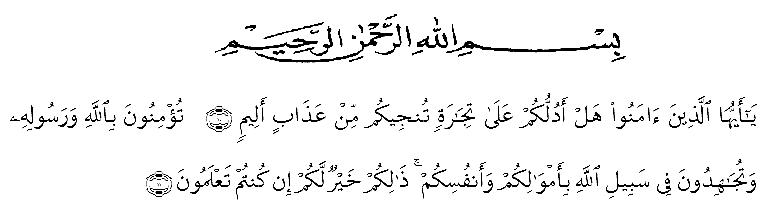 Artinya:	Dengan nama Allah Yang Maha Pengasih ,Maha Penyayang . Hai orang orang yang beriman , sukakah kamu aku tunjukkan suatu perniagaan yang dapat menyelamatkanmu dari azab yang pedih ? (10) .(yaitu) kamu beriman kepada Allah dan Rasul-Nya dan berjihad dijalan Allah dengan harta dan jiwamu. Itulah yang lebih baik bagimu , jika kamu mengetahui. (11).	Syukur Alhamdulillah penulis ucapkan kepada Allah SWT atas segala limpahan anugrah dan rahmat yang diberikan-Nya sehingga penulisan proposal ini dapat diselesaikan sebagaimana yang  diharapkan. Sehingga Saya Dapat Menyelesaikan Proposal Penelitian Yang Berjudul " Pengembangan Bahan Ajar Modul Berbasis Kontekstual Pada Tema Perduli Terhadap Makhluk Hidup Kelas IV SD Negeri 101893 Bangun Rejo”.  Tidak lupa shalawat dan salam penulis hadiahkan kepada junjungan Nabi Muhammad SAW yang merupakan contoh tauladan dalam kehidupan manusia menuju jalan yang diridhai Allah SWT.Penulisan Proposal ini adalah salah satu tugas dan kewajiban bagi setiap mahasiswa, Khususnya di Fakultas Keguruan dan Ilmu Pengetahuan Universitas Muslim Nusantara Al-Washliyah Medan dan sebagai syarat untuk mendapatkan gelar Sarjana Pendidikan (S.Pd).Dalam penyusunan Proposal ini penulis banyak menghadapi tantangan dan hambatan yang disebabkan keterbatasan, kekurangan dan kelemahan penulis, namun berkat bantuan dan bimbingan serta dukungan moral maupun material dari berbagai pihak, sehingga proposal ini dapat penulis selesaikan.Akhirnya penulis berharap semoga proposal ini bermanfaat bagi kita semua dan Semoga Tuhan Yang Maha Esa melimpahkan berkat dan kebaikan-kebaikannya untuk kita semua.Medan,                                2022Penulis	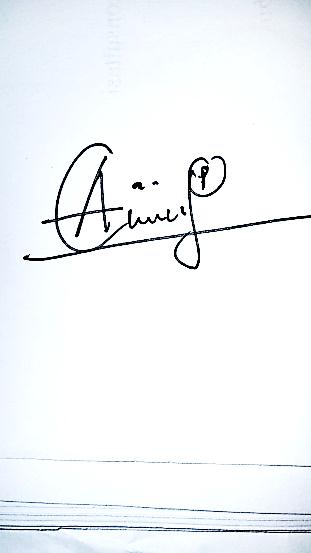 ANNISAH PUTRI HUTAGALUNGNPM.181434138